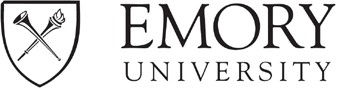 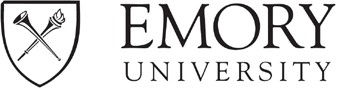 Sociology Research Apprentice (SRA) STUDENT APPLICATIONSTUDENT INFORMATIONID #:   	Email:   	Expected Graduation Year:   	
Major(s):   	
Minor:   	
Most recent GPA: PREVIOUS COURSE LIST
		Please list all Sociology courses you have taken so far, plus instructor name and received grade.

			COURSE				INSTRUCTOR				GRADE
COURSE CREDIT PREFERENCE (Directed Research, SOC 497R)Please indicate your preference for work hours/course credit: 9 hours/week for 3 Credits12 hours/week for 4 CreditsEITHER 9hrs/3 credits OR 12hrs/4 creditsRESEARCH SKILLS
B. Are you proficient in any other statistical or visualization software programs (e.g., STATA, GIS, Tableau)? If yes, please list program and your proficiency level.C. Are you fluent in any languages besides English?D. Have you participated in the Sociology Research Apprentice Program before? If yes, please include the name of the Faculty/Grad student who you were working with?
E. Please list any other relevant research skills or experience:BRIEF ESSAYPlease write a 1-page (no more!) essay about why you would like this research experience.This essay should include your research interests, as well as broad research areas (think of courses you’ve taken and the research of our Emory Sociology faculty) that you would be willing to work in (the broader your interests, the more likely we    will have a project that interests you!).[You may write your essay in this form.]Emory University	Tel 404.727.7510225 Tarbutton Hall	Fax 404.727.7532Atlanta, GA 30322An equal opportunity, affirmative action universityName of Student:  	First NameMiddle InitialLast NameA. Please indicated your proficiency with the following programs:(Be honest – if you are accepted and asked to use these programs we will know!)ExcelExcellentVery GoodGoodFairNo experience with this softwareR ExcellentVery GoodGoodFairNo experience with this software